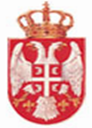 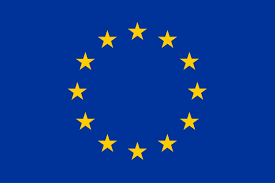 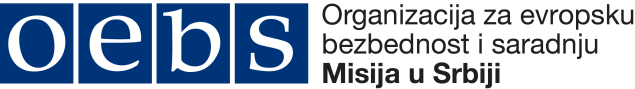            Европска унија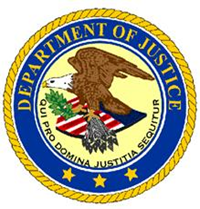 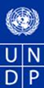 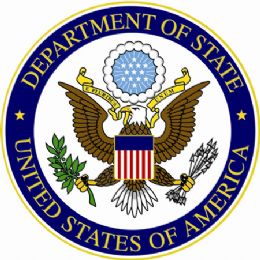 Република Србија  Управа за јавне         набавке                                                                                                                                                                 Конференција Промена парадигме у јавним набавкама:Вредност за новац и повећање економичности 1-2. јун 2016. годинеКлуб посланика, Толстојева 2, БеоградСреда, 1. јун9:00 – 9:15    Регистрација9:15 – 10:15	 Уводна обраћања Жељко Ожеговић, Државни секретар, Министарство државне управе и локалне самоуправеКајл Скот, Амбасадор САД	Мајкл Ујехара, Заменик шефа Мисије ОЕБС-а у СрбијиСтелиана Недера, Заменица сталне координаторке УН-а у СрбијиТони Верхеијен, Шеф Канцеларије Светске банкеШтефан Худолин, Шеф операција-Сектор II, ЕУ Делегација Припремне активности и планирање у јавним набавкама   10:15 – 11:25	Планирање набавки – Дефинисање потреба и истраживање тржишта - професор Steven Schooner, Nash & Cibinic Professor of Government Procurement Law and Co-Director of the Government Procurement Law Program11:25 – 11:45	Питања и одговори 11:45 – 12:05	Кафе пауза12:05 – 12:35	Изазови приликом избора поступка јавне набавке - Natascha B.F. Graff, аналитичар за јавне набавке, Европска централна банка 12:35 – 12:45 Питања и одговориИзбор најповољније понуде и закључење уговора         Припрема спецификација и избор критеријума за оцену понуда:          Како проценити трошкове и цену (1. део) 12:45 – 13:30	Зашто треба користити најбољу “вредност за новац” - професор Joshua Schwartz, E.K. Guvin Professor of Government Contracts Law and Co-Director of the Government Procurement Law Program13:30 – 13:45 Питања и одговори13:45 – 14:45 Ручак14:45 – 15:30	Примена неценовних елемената критеријума у евалуацији понуда - професор Joshua Schwartz   15:30 – 15:45 Питања и одговори15:45 – 17:00	Панел дискусија о проблемима у практичној примени критеријума “економски најповољније понуде” и “трошка животног циклуса” са примерима добре праксе из области здравства и енергетике CEE IBM Transformation & Operations, Мирела СеницаSiemens d.o.o., Марко НиколићBUCK d.o.o., Дарко Будеч, Merck Sharp & Dоhme, Миха Божич Johnson & Johnson, Ратко ШтимацBexing d.o.o., Александра БогуновићЧетвртак, 2. јунИзбор најповољније понуде и закључење уговора (наставак)9:30 – 10:10	Вођење преговора у преговарачком поступку - професор Joshua                         Schwartz10:10 – 10:25	Питања и одговори10:25 – 10:45	Међународна искуства у вредновању понуда - Natascha B.F. Graff10:45 – 11:00	 Питања и одговори11:00 – 11:20	Кафе пауза11:20 – 12:00	Оквирни споразуми и Е-набавке - професор Steven Schooner12:00 – 12:15	Питања и одговори12:15 – 13:00	Управљање уговором - Marcel Stuijts, CEO, Bizob - Public Agency for structural collaborative procurement in the South-East of the Netherlands13:00 – 13:15	Питања и одговори13:15 – 14:00	Панел дискусија о унапређењу регуларности јавних набавки и улози цивилног друштва у том процесуУдружење професионалаца у јавним набавкама, Стеван Радуновић, председник УдружењаТранспарентност Србија, Раде Ђурић, сарадник 14:00	РучакМатеријал са конференције можете преузети путем линка:http://www.ujn.gov.rs/ci/news/story/322/Конференција%3A+Вредност+за+новац+и+повећање+економичности+у+јавним+набавкама+.html